Beighton Nursery Infant School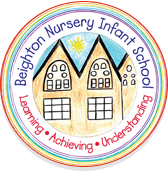 School RoadBeightonSheffieldS20 1EGTel: 0114 2486572Email: recruitment@beighton.sheffield.sch.uk  Post: KS1 PHASE LEADERSalary: TMS/UPS + TLR2bContract: PERMANENTThe Governors of Beighton Nursery Infant School wish to appoint an experienced, dedicated and flexible person to join our leadership team. Required to start in April 2022 or as soon as possible after this date.The successful candidate willBe an excellent, experienced teacher with a passion for KS1Have experience of leading and managing a team of staff and/or project to improve pupil outcomesHave an excellent understanding of the KS1 curriculumLead on English & Maths across the key stageHave high expectations and a commitment to securing outstanding progress for all learnersHave excellent interpersonal skills which motivate and inspire children to achieve their very bestHave effective communication skills and the ability to work in partnership with all members of the school communityHave a commitment to providing rich and challenging learning experiences across the curriculum for all childrenWe can offerDelightful children with a positive attitude towards their learningA supportive and friendly team of colleagues who are willing to share their expertise and learn from one another A committed Family of Schools with opportunities for partnership working and joint CPDA dedicated governing bodyVisits to the school are warmly welcomed and encouraged. Please contact the school office on 0114 2486572 to make an appointment.Please return your completed application form to the School’s Business Manager Mrs Dawn Wright by email recruitment@beighton.sheffield.sch.uk or by post.We are committed to safeguarding and promoting the welfare and safety of children and vulnerable adults and expect all staff to share this commitment.  All successful candidates will be required to complete an Enhanced Disclosure and Barring Service Check.Closing date for applications: Friday 11th February by 12pmInterviews: w/c 21st February